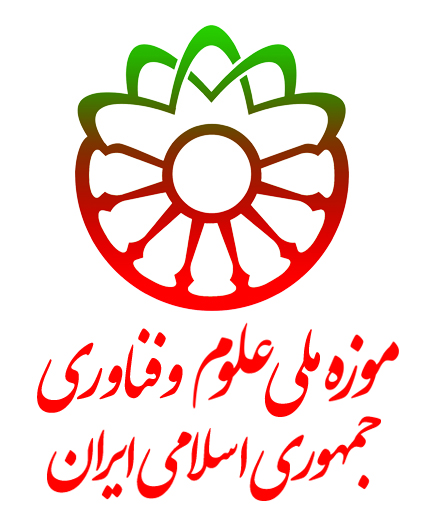 قالب پیشنهاده پژوهشی« رویدادهای موزه »توجه: لطفا پیش از تکمیل پیشنهاده پژوهشی، فراخوان پژوهش را به دقت مطالعه فرماییدتعریف رویداد:رویداد، مجموعه فعالیت‌های علمی هدف‌مند و برنامه‌ریزی شده‌ای است که به منظور تحقق یک یا چند هدف ترویجی طراحی و در قالب مجموعه ایستگاه‌هایی ساماندهی می شود. هر ایستگاه شامل فعالیت‌هایی است که به صورت مشارکتی و به شکل بازی یا کاملاً تعاملی، طیف معینی از مخاطبان را پوشش دهند. در کنار  ایستگاه‌های بازی و سرگرمی، برنامه‌هایی دیگری اجرا می‌شود که طی آن مخاطبان در ارتباط مستقیم با دانشمندان و کارشناسان قرار می‌گیرند. دیدار با دانشمندان در فضایی صمیمی و خودمانی صورت می‌گیرد که  در آن مفاهیم علمی و کاربردی به زبان ساده به عموم مردم منتقل می‌شود و امکان گفت‌و‌گو فراهم می‌شود.رویدادها فرصتی فراهم می‌کنند تا بازدیدکنندگان همیشگی موزه در شرایطی که نمایشگاه‌های دائم تغییری نمی‌کنند، تجربه‌های تازه‌ای را در فضای موزه‌ای به‌دست آورند. بسیاری از رویدادها می‌توانند سازمان‌ها، نهادها و انجمن‌های اجتماعی مختلفی را درگیر خود کنند. این کار موزه‌ها را قادر می سازد تا موضوع‌های متنوعی ارائه دهند، با مسائل اجتماعی روز ارتباط برقرار کنند، روزآمد باشند و خود را با مخاطبان بیشتری در ارتباط قرار دهند.طول رویدادها از یک روز تا یک یا دو هفته یا بیشتر متغیر است. معمولاً حضور و بازدید کامل از یک رویداد بین 2 تا 3 ساعت زمان می‌برد. فضای لازم برای برگزاری یک رویداد 300 تا500 متر مربع است.ویژگی رویداد های موفق:موضوع رویداد بهتر است، یکی از مسائل روز و دغدغه عموم یا گروه بزرگی از افراد باشد و به تجربه‌های روزمره شرکت‌کنندگان پیوند داشته باشد. در طراحی ایستگاه‌های مختلف باید از رویکرد میان رشته‌ای بهره گرفت. به طور کلی فعالیت علمی مناسب باید با هنرهای زبانی، هنرهای دیداری، مطالعات اجتماعی و موضوعات ریاضی همکاری داشته باشند. جذاب بودن ظاهر کار ( طراحی، گرافیک، چیدمان و استفاده از تجهیزاتی که جاذبه دیداری دارند).اختصاص بخش  زیادی از کار به فعالیت های تعاملی و مشارکتی. طراحی فعالیت‌هایی که شرکت‌کننده می‌تواند در آن چیزی بسازد و با خود ببرد.اختصاص فضاهایی مخصوص حامیان و ارائه هدایایی از جانب آنان به مخاطبان.طراحی بخشی که دیدار و گفت‌وگوی مستقیم شرکت‌کنندگان را با کارشناسان فراهم می‌کند. ایستگاه‌های یک رویداد در عین حال که همگی یک موضوع و هدف را دنبال می‌کنند باید به صورت مستقل عمل کنند به صورتی که ارتباط با محتوای یک ایستگاه وابسته به ایستگاه دیگر نباشد (یادگیری انتخاب آزاد).نحوه پرداختن به موضوع باید به گونه‌ای باشد که مخاطب را به جست‌وجو و یادگیری بیشتر تشویق کند (پایان باز).توجه : لطفاً بخشهایی که برای طرح شما موضوعیت ندارد خالی بگذارید.توجه: لطفاً سوابق پژوهشی متقاضی و همکاران اصلی طرح که مرتبط با موضوع پیشنهاده پژوهشی هستند ضمیمه شود.عنوان رویداد به زبان فارسي :چکیده:کلمات کلیدی و تخصصی طرح ( فارسی حداکثر 6 کلمه):شماره کد موضوعی ( مطابق با فراخوان ):مروری بر ادبیات و پیشینه رویداد در ایران و جهان( با ذکر منابع):برنامه زمانبندی اجرای رویداد :اهداف رویداد (اصلی و فرعی) شرح دهید:این رویداد چه تجربه‌های تازه‌ای در اختیار مخاطبان موزه قرار می دهد؟ایده رویداد شما در چه مرحلهای قرار دارد؟تعريف ایده     اجرای اولیه رویداد     اجرای عمومی رویداد سابقه اجرای رویداد در ايران يا خارج از كشور را با ذكر ماخذ / عکس توضیح دهید.محتوی علمی موضوع رویداد را شرح دهید(500- 1000 کلمه)رویداد از چه طریق، کنجکاوی در مخاطب را ایجاد می‌کند؟اشیایی که هرگز پیش از آن دیده نشده است  اطلاعات جدید مربوط به دانش موجود جاذبه‌های بصری  جلوه‌ها و تاثیرات شگفت انگیزآیا فعالیت‌ها به گونه ای طراحی شده است که مخاطب می‌تواند در آن چیزی بسازد و با خود ببرد؟آیا محتوی هر ایستگاه‌ از سایر ایستگاهها رویداد مستقل است و ارتباط مخاطب با محتوای یک ایستگاه وابسته به ایستگاه دیگر نیست (انتخاب آزاد یادگیری).چه بخشی از رویداد به فعالیت های تعاملی و مشارکتی اختصاص داده شده است؟چه بخشی از رویداد به گفتگو پیرامون موضوع رویداد اختصاص داده شده است؟آیا بخشی برای دیدار و گفت‌وگوی مستقیم مخاطبان با کارشناسان فراهم شده است؟مخاطب رویداد چه گروهی است؟دانشآموزان ابتدایی     دانش آموزان متوسطه     دانشجویان و متخصصین     عموم مردم مراحل سناریوی رویداد را بنویسید:سناریوی کل رویداد چگونه در ایستگاهها اجرا خواهد شد؟تمهیدات اندیشیده شده ایمنی رویداد را هنگام اجرا و حضور مخاطبان شرح دهید؟اقدامات انجام شده برای افزایش جذابیتهای نمایشی و بصری رویداد را شرح دهید.برای افزایش دوام و کاهش آسیب‌پذیری تجهیزات در برابر استفاده‌ی مکرر در حین رویداد چه اقدامی انجام شده است.آیا اجرای رویداد در ایستگاه ها به راهنما نیاز دارد؟آیا اجرای رویداد در ایستگاه به ابزار جانبی نیاز دارد؟ شرح دهید.هر ایستگاه چند نفر ظرفیت دارد؟چند ساعت برای اجرای کامل رویداد لازم است؟چند مترمربع فضا برای اجرای رویداد لازم دارید؟آیا رویداد قابلیت اجرا در مکانی خارج از موزه ( مدارس و نمایشگاه سیار در شهرستان ) را دارد؟آیا رویداد مورد نظر قابلیت اجرا و برگزاری در مکان های عمومی (ایستگاه مترو و فضای باز مانند بوستانها و...) را دارد؟سوابق و امکانات خود را در صورت وجود برای اجرای رویداد شرح دهید؟نام و مقدار مواد و تجهیزات مورد نیاز برای اجرای رویداد را بیان کنید؟آیا تأمین تجهیزات از بازار داخلی برای اجرای رویداد وجود دارد؟چه محدودیتها و موانع احتمالی را برای برای برگزاری رویداد پیش بینی می کنید؟مشخصات متقاضي حقیقیمشخصات متقاضي حقیقیمشخصات متقاضي حقیقیمشخصات متقاضي حقیقیمشخصات متقاضي حقیقیمشخصات متقاضي حقیقینام و نام خانوادگیکد ملیکد ملیوضعیت شغلیهيات علمي      دانشجو       مروج علم/ فناور آزاد       سایر موارد  ......هيات علمي      دانشجو       مروج علم/ فناور آزاد       سایر موارد  ......هيات علمي      دانشجو       مروج علم/ فناور آزاد       سایر موارد  ......هيات علمي      دانشجو       مروج علم/ فناور آزاد       سایر موارد  ......هيات علمي      دانشجو       مروج علم/ فناور آزاد       سایر موارد  ......آخرین مدرک تحصیلی/ نام دانشگاه محل اخذ مدرکنشانی (محل کار / سکونت) و تلفنتلفن همراهپست الکترونیکپست الکترونیک-مشخصات گروهکاریمشخصات گروهکاریمشخصات گروهکاریمشخصات گروهکاریمشخصات گروهکاریمشخصات گروهکاریمشخصات گروهکاریردیفنام و نام خانوادگيرشته و آخرین مدرکتحصيليتجربه كاري  زمينههاي تخصصيسمت تعداد ساعات کاریتلفن / ايميل1234معرفی رویدادشاخصکلیشاخص محتوی ترویج علم و فناوریشاخص مخاطبشاخص اجراهزینههای برگزاری رویداد (میلیون ريال)هزینههای برگزاری رویداد (میلیون ريال)هزینههای برگزاری رویداد (میلیون ريال)هزینههای برگزاری رویداد (میلیون ريال)ردیفردیفهزینه تجهیزاتمبلغ1122جمعجمعجمعردیفردیفهزینه مواد و وسایل مصرفیمبلغ1122جمعجمعجمعردیفهزینه دستمزدها و مجریان رویدادهزینه دستمزدها و مجریان رویدادمبلغ123جمعجمعجمعردیفسایر هزینه ها( حمل و نقل و...)سایر هزینه ها( حمل و نقل و...)مبلغ12هزینه اجرای نمونۀ آزمایشیهزینه اجرای نمونۀ آزمایشیمبلغ1جمع هزینهها ( میلیون ریال)جمع هزینهها ( میلیون ریال)جمع هزینهها ( میلیون ریال)اینجانب                                                 مسئولیت صحت اطلاعات این قالب را بر عهده میگیرم.نام و نام خانوادگی پیشنهاد دهندهامضاء / تاریخمقتضی است قالب پیشنهاده پژوهشی را به همراه مستندات مربوطه، در سامانه مرکز اسناد موزه به آدرس وبگاه موزه ملی علوم و فناوری ج.ا.ا. inmost.ir یا بخش فراخوان‌های پژوهشی inmost.ir/?page_id=186 بارگذاری فرمایید.